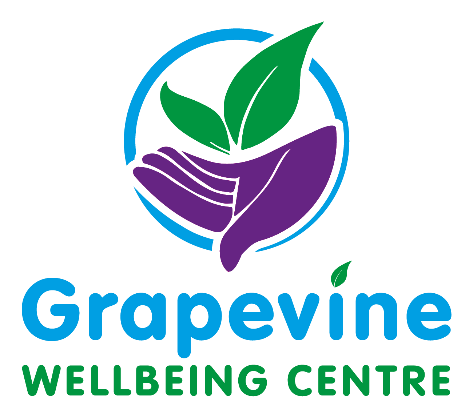 Job application formSenior Project Support Worker Your detailsName:Address:Postcode:Phone:Email:Education and trainingPlease give details:QualificationsPlease give details:Employment historyYour current or most recent employerName of employer:Address:Postcode:Job title:Pay:Length of time with employer:Reason for leaving: Duties: Previous employersPlease tell us about other jobs you have done, please include the length of time with employer, the reason for leaving, and a list of duties.Supporting statementPlease tell us why you applied for this job and why you think you are the best person for the job. Please refer to the person specification.Interview arrangements and availabilityIf you have any additional needs, please tell us if there are any reasonable adjustments we can make to help you in your application or with our recruitment process.Right to work in the UKDo you need a work permit to work in the UK? Yes / NoDeclarationI confirm that to the best of my knowledge the information I have provided on this form is correct and I accept that providing deliberately false information could result in my dismissal.Name:Signature:Date: